Rotary Club of Carleton Place  & Mississippi Mills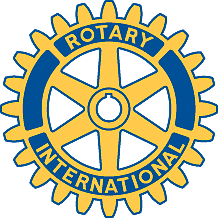   Meeting of April 15th, 2008Fraser chaired this evening's meeting. He reminded the club that this is “new members month”. He proposed that we display an invitation to join Rotary at each showing in the Carleton Place Cinema, at $100/screen/month.  This was approved without a formal vote.  The club thanks Ernie Rowe for the suggestion. Fraser thanked Louise for her work on the Donations Committee.  She has decided to resign from this committee and to work with Brenda on the Family Day and Park planning.Brian Turner reported on the recent Lanark Therapeutic Riding Program's wine-tasting event.  This was well attended and very successful, and we will hold a similar event later this year, using the lesson we learned from their success.Brenda reported that the Town has approved the use of the Town Hall for the Halloween event, and that the club can profit from liquor sales there.  She also met with Blue Imp, who sell playground equipment that is wheel-chair accessible.Mike reported on the compost program. Over 820 bags have been sold as reported yesterday, and several members brought in sheets today that will increase the total to well over 1,000.  Bob Butler will tally all the sales in a single spreadsheet.  Mike and Louise have taken over 50 call-ins for a total of well over 400 bags.  More call-ins are expected.  All members are requested to complete their calls, and report additional sales to both Bob and Mike.Mike will check with Sharon Holzscherer about the part of the lot that we will use.The work will be started on Saturday April 26th, but the sports team will only be available late in the day.  The bulk of the packing and delivery will be done on Sunday April 27th and Saturday May 3rd.  We will decide next week how much compost to order.Mike showed the new banners as printed by Screen-Tex.  (After the report at the last meeting, we discovered that the company had moved, and was still in business). The quality is nowhere near as good as we hoped.  Glenda Jones has agreed to complete the work for one banner, and see how we wish to proceed with the rest.  She is warmly thanked for taking on this tedious task.Gordon will organize the Trail cleanup; it will be held during the week, and retirees are all eligible to help.  He will contact the Town to get them to clear up the garbage under the McNeely bridge.The Highway cleanup will be organized by Marion, with a target date of May 10th.Bernie will invite the Notre Dame student and her parents to the next meeting.The district has a very well-designed new web site: www.rotary7040.com.Alan proved he could pronounce “Llanfairpwllgwyngyllgogerychwyrndrobwllllantysiliogogogoch” in a very authentic-sounding manner. Agenda for next meetingTour of the Inn (postponed from this week)Club ActivitiesCompostTrail cleanupHighway cleanup